ČETRTEK, 16. 4. 2020Dragi deveti, spodaj si natančno poglejte rešitve. Današnja naloga pa je, da rešite še nalogi 12 in 13 na str. 51. Ne pozabite na jutrišnjo srečanje! Vabilo vam pripenjam še enkrat. Uredite zvezke in delovne zvezke ter pripravite vprašanja za snov, pri kateri imate težave. Power point, na katerem je stavčna struktura, imejte jutri pri sebi.Urša Prša is inviting you to a scheduled Zoom meeting.Topic: SLJ 9Time: Apr 17, 2020 09:30 AM Belgrade, Bratislava, LjubljanaJoin Zoom Meetinghttps://us04web.zoom.us/j/921100418 Meeting ID: 921 100 418Lepo vas pozdravljam,učiteljica Urša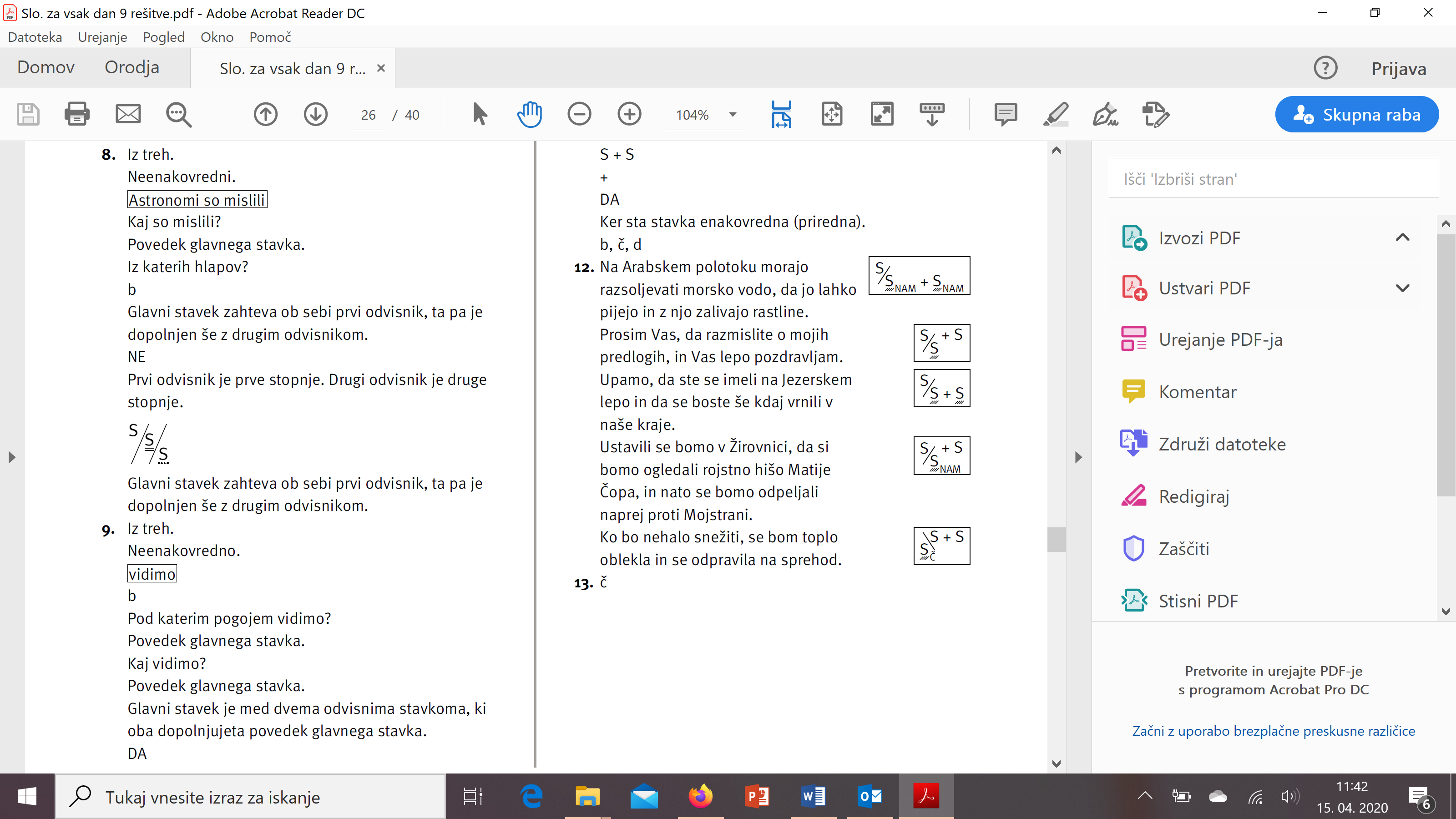 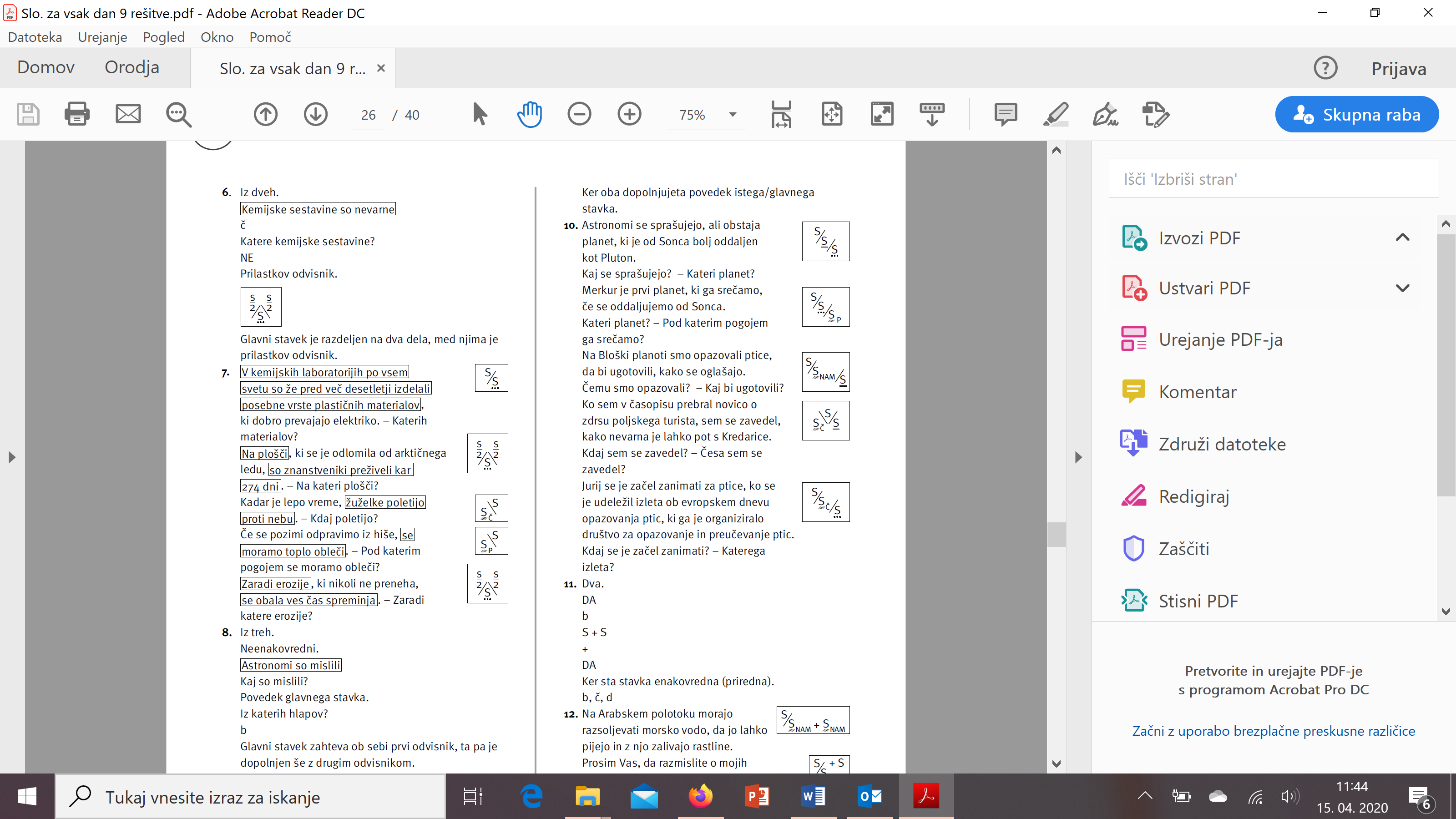 